   БАШҠОРТОСТАН РЕСПУБЛИКАҺЫ                                    РЕСПУБЛИка БАШКОРТОСТАН     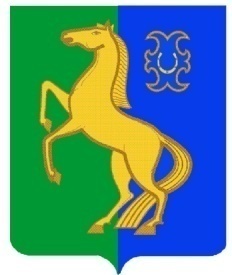         ЙƏРМƏКƏЙ районы                                 АДМИНИСТРАЦИЯ        муниципаль РАЙОНЫның                               сельского поселения              СПАРТАК АУЫЛ СОВЕТЫ                                спартакский сельсовет                                    ауыл БИЛƏмƏҺе                                    МУНИЦИПАЛЬНОГО РАЙОНА                     ХАКИМИƏТЕ                                             ЕРМЕКЕЕВСКий РАЙОН452182, Спартак ауыл, Клуб урамы, 4                                                   452182, с. Спартак, ул. Клубная, 4       Тел. (34741) 2-12-71,факс 2-12-71                                                                  Тел. (34741) 2-12-71,факс 2-12-71е-mail: spartak_selsovet@maiI.ru                       е-mail: spartak_selsovet@maiI.ru                                      ҠАРАР                                                                   ПОСТАНОВЛЕНИЕ              12 январь 2022 й.                               № 01                             12 января 2022 г.                                                                      О присвоении почтового адреса            Руководствуясь ст. 21 Федерального закона от 06.10.2003 г. № 131-ФЗ (ред. от  29.12.2014 г.) «Об общих принципах организации местного самоуправления в Российской Федерации», согласно ст. 22 Устава сельского поселения Спартакский сельсовет муниципального района Ермекеевский район Республики Башкортостан, постановляю:Присвоить жилому дому, расположенному на земельном участке  с кадастровым номером 02:23:160201:5, почтовый адрес: Российская Федерация, Республика Башкортостан,  Ермекеевский муниципальный район, Сельское поселение Спартакский сельсовет, деревня  Новоермекеево, улица Ново-Ермекеево, дом № 34;            2. Контроль за исполнением постановления оставляю за собой. Глава сельского поселения     Спартакский сельсовет                                                               Ф.Х. Гафурова 